Example of Business Plan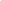 Executive SummaryBusiness Concept: Green Innovations Ltd. is dedicated to developing eco-friendly technologies that reduce environmental impact. Our flagship product is a biodegradable packaging solution designed for the food and beverage industry.Financial Features:Projected Sales: $2 million in Year 1, growing to $5 million by Year 3.Profitability: Expected to reach profitability by Q4 of Year 1.Cash Flow: Positive cash flow anticipated by the end of Year 1.Financial Requirements: Seeking an initial investment of $1 million for product development, market entry, and operational expenses.Current Business Position: In the final stages of product development, with a strong management team and strategic industry partnerships.Major Achievements: Secured provisional patents for our biodegradable material technology and established pilot programs with three regional food distributors.Company DescriptionBusiness Overview: Green Innovations Ltd. aims to lead in sustainable business practices by offering innovative products that serve both the planet and profits. Our biodegradable packaging solutions represent a step change in how businesses approach environmental responsibility.Mission Statement: To innovate and deliver sustainable solutions that protect the environment and support our customers’ green initiatives.Company History: Founded in 2023 by environmental engineers Jane Doe and John Smith, Green Innovations Ltd. was born from a shared vision to combat plastic pollution.Legal Structure: Incorporated as a Limited Liability Company (LLC) in Anytown, Anystate, USA.Products or ServicesDescription: Our biodegradable packaging decomposes within 90 days after use, offering a sustainable alternative to traditional plastic packaging. It is made from renewable resources, such as cornstarch and bamboo.Development Status: Finalizing R&D and moving towards mass production.Differentiation: Unlike other biodegradable options, our product maintains the durability and versatility of traditional plastics without harmful environmental effects.Production Process: Manufactured using a proprietary process that ensures high quality and minimal waste.Future Products/Services: Plans to expand our product line to include reusable and compostable containers and utensils.Market AnalysisIndustry Analysis: The global eco-friendly packaging market is expected to reach $250 billion by 2025, driven by consumer demand for sustainable products and regulatory pressures.Target Market: Our initial focus is on the food and beverage industry, specifically companies seeking sustainable packaging options. This includes restaurants, cafes, grocery stores, and food manufacturers.Market Needs: As environmental regulations tighten and consumer preferences shift towards sustainability, the demand for eco-friendly packaging solutions is growing rapidly.Competition Analysis: While there are other biodegradable packaging options, our product’s unique composition and performance give us a competitive edge.Market Trends: Increasing awareness of plastic pollution and a shift towards green consumerism are major trends influencing market growth.Strategy and ImplementationMarketing Strategy: We will target businesses through direct sales, trade shows, and online marketing, emphasizing the cost savings and environmental benefits of switching to biodegradable packaging.Sales Strategy: Our sales approach includes free samples, pilot programs, and volume discounts to encourage adoption.Location and Facilities: Headquartered in Anytown, Anystate, with a manufacturing facility capable of supporting large-scale production.Technology: Leveraging advanced biopolymer technology to create our biodegradable material.Operations Plan: Our operations are designed for scalability and efficiency, with a focus on quality control and sustainable practices.Organization and Management TeamOrganizational Structure: Led by co-founders Jane Doe (CEO) and John Smith (CTO), supported by a team of experts in R&D, sales, and operations.Management Team: Our leadership brings together expertise in engineering, environmental science, and business development.Roles and Responsibilities: Detailed roles include product development (CTO), marketing and sales (CMO), operations (COO), and financial management (CFO).Financial PlanRevenue/Sales Forecast: Detailed projections anticipate steady sales growth, with major revenue spikes following distribution agreements.Expense Budget: Initial expenses include R&D, production setup, and marketing campaigns.Cash Flow Forecast: Careful financial management will ensure positive cash flow, with reinvestment in product development and market expansion.Profit and Loss Statement: Projected to achieve profitability by the end of Year 1, with significant profit growth in subsequent years.Break-even Analysis: Expected to break even within the first 18 months of operation.